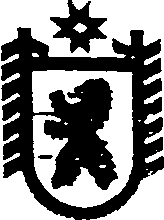 Российская ФедерацияРеспублика КарелияСовет Надвоицкого городского поселенияL СЕССИЯ III СОЗЫВАРЕШЕНИЕот  21 сентября 2016 года  № 134п. НадвоицыО внесении изменений в решение Совета Надвоицкого городского поселения 
«Об установлении земельного налога на территории Надвоицкого городского поселения»	В соответствии со ст. 284.4 Налогового кодекса РФ, в соответствии с Федеральным Законом от 29.12.1014 г. № 473- ФЗ « О территориях опережающего социально-экономического  развития в РФ», в соответствии Постановлением Правительства РФ от 22 июня 2015 г. N 614 "Об особенностях создания территорий опережающего социально-экономического развития на территориях монопрофильных муниципальных образований Российской Федерации (моногородов)", на основании Протокола заседания Комиссии по вопросам создания и функционирования территорий опережающего социально-экономического развития на территориях многопрофильных муниципальных образований РФ № 2 (26-ца) от 18.03.2016 г., Совет Надвоицкого городского поселения решил:1. Внести в решение XVII сессии Совета Надвоицкого городского поселения II созыва от 25 ноября 2010 года № 80 «Об установлении земельного налога на территории Надвоицкого городского поселения» следующие изменения:	1.1. Дополнить  подпунктом 3 пункт 2 следующего содержания: 3) 0% процента от кадастровой стоимости земельных участков для резидентов территории опережающего социально - экономического развития «Надвоицы» в течение пяти налоговых периодов начиная с налогового периода, в котором такой налогоплательщик был включен в реестр резидентов территории опережающего социально-экономического развития.-  В случае прекращения статуса резидента территории опережающего социально-экономического развития налогоплательщик считается утратившим право на применение особенностей применения налоговой ставки земельного налога, с начала того квартала, в котором он был исключен соответственно из реестра резидентов территории опережающего социально-экономического развития.2. Решение Совета Надвоицкого городского поселения от 26 июля 2016 года № 129 считать утратившим силу.3. Обнародовать настоящее решение путем размещения официального текста настоящего решения и в информационной сети «Интернет» на официальном сайте администрации Надвоицкого городского поселения http://nadvoitsy-adm.ru/.Председатель Совета Надвоицкого городского поселения                               А.Н.КомаровГлаваНадвоицкого городского поселения					                     М.Л.ГусеваРассылка: в дело - 2, МИФНС России № 2 по Республике Карелия, администрация Сегежского муниципального района, финансовое управление Сегежского муниципального района.